YAKIN DOĞU ÜNİVERSİTESİ – ATATÜRK EĞİTİM FAKÜLTESİYAKIN DOĞU ÜNİVERSİTESİ – ATATÜRK EĞİTİM FAKÜLTESİYAKIN DOĞU ÜNİVERSİTESİ – ATATÜRK EĞİTİM FAKÜLTESİYAKIN DOĞU ÜNİVERSİTESİ – ATATÜRK EĞİTİM FAKÜLTESİYAKIN DOĞU ÜNİVERSİTESİ – ATATÜRK EĞİTİM FAKÜLTESİYAKIN DOĞU ÜNİVERSİTESİ – ATATÜRK EĞİTİM FAKÜLTESİYAKIN DOĞU ÜNİVERSİTESİ – ATATÜRK EĞİTİM FAKÜLTESİYAKIN DOĞU ÜNİVERSİTESİ – ATATÜRK EĞİTİM FAKÜLTESİYAKIN DOĞU ÜNİVERSİTESİ – ATATÜRK EĞİTİM FAKÜLTESİYAKIN DOĞU ÜNİVERSİTESİ – ATATÜRK EĞİTİM FAKÜLTESİYAKIN DOĞU ÜNİVERSİTESİ – ATATÜRK EĞİTİM FAKÜLTESİYAKIN DOĞU ÜNİVERSİTESİ – ATATÜRK EĞİTİM FAKÜLTESİYAKIN DOĞU ÜNİVERSİTESİ – ATATÜRK EĞİTİM FAKÜLTESİYAKIN DOĞU ÜNİVERSİTESİ – ATATÜRK EĞİTİM FAKÜLTESİYAKIN DOĞU ÜNİVERSİTESİ – ATATÜRK EĞİTİM FAKÜLTESİYAKIN DOĞU ÜNİVERSİTESİ – ATATÜRK EĞİTİM FAKÜLTESİYAKIN DOĞU ÜNİVERSİTESİ – ATATÜRK EĞİTİM FAKÜLTESİYAKIN DOĞU ÜNİVERSİTESİ – ATATÜRK EĞİTİM FAKÜLTESİYAKIN DOĞU ÜNİVERSİTESİ – ATATÜRK EĞİTİM FAKÜLTESİYAKIN DOĞU ÜNİVERSİTESİ – ATATÜRK EĞİTİM FAKÜLTESİYAKIN DOĞU ÜNİVERSİTESİ – ATATÜRK EĞİTİM FAKÜLTESİYAKIN DOĞU ÜNİVERSİTESİ – ATATÜRK EĞİTİM FAKÜLTESİYAKIN DOĞU ÜNİVERSİTESİ – ATATÜRK EĞİTİM FAKÜLTESİYAKIN DOĞU ÜNİVERSİTESİ – ATATÜRK EĞİTİM FAKÜLTESİYAKIN DOĞU ÜNİVERSİTESİ – ATATÜRK EĞİTİM FAKÜLTESİYAKIN DOĞU ÜNİVERSİTESİ – ATATÜRK EĞİTİM FAKÜLTESİYAKIN DOĞU ÜNİVERSİTESİ – ATATÜRK EĞİTİM FAKÜLTESİ Bölümü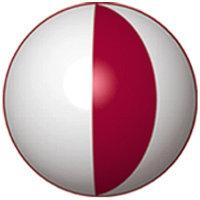 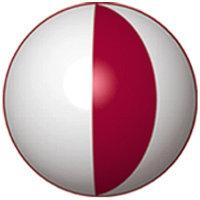 DERS İZLENCESİ2015-2016 Güz Dönemi BölümüDERS İZLENCESİ2015-2016 Güz Dönemi BölümüDERS İZLENCESİ2015-2016 Güz Dönemi BölümüDERS İZLENCESİ2015-2016 Güz Dönemi BölümüDERS İZLENCESİ2015-2016 Güz Dönemi BölümüDERS İZLENCESİ2015-2016 Güz Dönemi BölümüDERS İZLENCESİ2015-2016 Güz Dönemi BölümüDERS İZLENCESİ2015-2016 Güz Dönemi BölümüDERS İZLENCESİ2015-2016 Güz Dönemi BölümüDERS İZLENCESİ2015-2016 Güz Dönemi BölümüDERS İZLENCESİ2015-2016 Güz Dönemi BölümüDERS İZLENCESİ2015-2016 Güz Dönemi BölümüDERS İZLENCESİ2015-2016 Güz Dönemi BölümüDERS İZLENCESİ2015-2016 Güz Dönemi BölümüDERS İZLENCESİ2015-2016 Güz Dönemi BölümüDERS İZLENCESİ2015-2016 Güz Dönemi BölümüDERS İZLENCESİ2015-2016 Güz Dönemi BölümüDERS İZLENCESİ2015-2016 Güz Dönemi BölümüDERS İZLENCESİ2015-2016 Güz Dönemi BölümüDERS İZLENCESİ2015-2016 Güz Dönemi BölümüDERS İZLENCESİ2015-2016 Güz Dönemi BölümüDERS İZLENCESİ2015-2016 Güz Dönemi BölümüDERS İZLENCESİ2015-2016 Güz Dönemi BölümüDERS İZLENCESİ2015-2016 Güz Dönemi BölümüDERS İZLENCESİ2015-2016 Güz Dönemi BölümüDERS İZLENCESİ2015-2016 Güz Dönemi BölümüDERS İZLENCESİ2015-2016 Güz DönemiDers KoduRES 101Ders KoduRES 101Ders AdıTEMEL TASARIM / IDers AdıTEMEL TASARIM / IDers AdıTEMEL TASARIM / IDers AdıTEMEL TASARIM / ISınıfResim-İş Atölyesi A.E.FSınıfResim-İş Atölyesi A.E.FSınıfResim-İş Atölyesi A.E.FSınıfResim-İş Atölyesi A.E.FSınıfResim-İş Atölyesi A.E.FSınıfResim-İş Atölyesi A.E.FHaftalık Ders SaatleriHaftalık Ders SaatleriHaftalık Ders SaatleriHaftalık Ders SaatleriHaftalık Ders SaatleriHaftalık Ders SaatleriKrediAKTSAKTSAKTSHaftalık Ders Programı    Salı : 09:00-13:00Haftalık Ders Programı    Salı : 09:00-13:00Haftalık Ders Programı    Salı : 09:00-13:00Haftalık Ders Programı    Salı : 09:00-13:00Haftalık Ders Programı    Salı : 09:00-13:00Ökoşul: Ökoşul: Ökoşul: Ökoşul: Ökoşul: Ökoşul: Ökoşul: Ökoşul: Ökoşul: Ökoşul: Ökoşul: Ökoşul: Haftalık Ders SaatleriHaftalık Ders SaatleriHaftalık Ders SaatleriHaftalık Ders SaatleriHaftalık Ders SaatleriHaftalık Ders Saatleri6777Haftalık Ders Programı    Salı : 09:00-13:00Haftalık Ders Programı    Salı : 09:00-13:00Haftalık Ders Programı    Salı : 09:00-13:00Haftalık Ders Programı    Salı : 09:00-13:00Haftalık Ders Programı    Salı : 09:00-13:00Ders Dili:      TURKÇEDers Dili:      TURKÇEDers Dili:      TURKÇEDers Dili:      TURKÇEDers Dili:      TURKÇEDers Dili:      TURKÇEDers Dili:      TURKÇEDers Dili:      TURKÇEDers Dili:      TURKÇEDers Dili:      TURKÇEDers Tipi:  ZORUNLUDers Tipi:  ZORUNLUDers Tipi:  ZORUNLUDers Tipi:  ZORUNLUDers Tipi:  ZORUNLUDers Tipi:  ZORUNLUDers Tipi:  ZORUNLUYıl: 2015/2016 Birinci Sınıf Yıl: 2015/2016 Birinci Sınıf Yıl: 2015/2016 Birinci Sınıf Yıl: 2015/2016 Birinci Sınıf Yıl: 2015/2016 Birinci Sınıf Yıl: 2015/2016 Birinci Sınıf Yıl: 2015/2016 Birinci Sınıf Yıl: 2015/2016 Birinci Sınıf Yıl: 2015/2016 Birinci Sınıf Dönem: GÜZÖğretim Görevlisi/Ders Koordinatorü:  Uz.Fatos MiralayE-posta: fatos.miralay@neu.edu.trWeb:Öğretim Görevlisi/Ders Koordinatorü:  Uz.Fatos MiralayE-posta: fatos.miralay@neu.edu.trWeb:Öğretim Görevlisi/Ders Koordinatorü:  Uz.Fatos MiralayE-posta: fatos.miralay@neu.edu.trWeb:Öğretim Görevlisi/Ders Koordinatorü:  Uz.Fatos MiralayE-posta: fatos.miralay@neu.edu.trWeb:Öğretim Görevlisi/Ders Koordinatorü:  Uz.Fatos MiralayE-posta: fatos.miralay@neu.edu.trWeb:Öğretim Görevlisi/Ders Koordinatorü:  Uz.Fatos MiralayE-posta: fatos.miralay@neu.edu.trWeb:Öğretim Görevlisi/Ders Koordinatorü:  Uz.Fatos MiralayE-posta: fatos.miralay@neu.edu.trWeb:Öğretim Görevlisi/Ders Koordinatorü:  Uz.Fatos MiralayE-posta: fatos.miralay@neu.edu.trWeb:Öğretim Görevlisi/Ders Koordinatorü:  Uz.Fatos MiralayE-posta: fatos.miralay@neu.edu.trWeb:Öğretim Görevlisi/Ders Koordinatorü:  Uz.Fatos MiralayE-posta: fatos.miralay@neu.edu.trWeb:Öğretim Görevlisi/Ders Koordinatorü:  Uz.Fatos MiralayE-posta: fatos.miralay@neu.edu.trWeb:Öğretim Görevlisi/Ders Koordinatorü:  Uz.Fatos MiralayE-posta: fatos.miralay@neu.edu.trWeb:Öğretim Görevlisi/Ders Koordinatorü:  Uz.Fatos MiralayE-posta: fatos.miralay@neu.edu.trWeb:Öğretim Görevlisi/Ders Koordinatorü:  Uz.Fatos MiralayE-posta: fatos.miralay@neu.edu.trWeb:Ofis Saatleri: Salı / Çarşamba / CumaOfis / Oda No.:  11H 344Ofis / Oda Tel: 112Ofis Saatleri: Salı / Çarşamba / CumaOfis / Oda No.:  11H 344Ofis / Oda Tel: 112Ofis Saatleri: Salı / Çarşamba / CumaOfis / Oda No.:  11H 344Ofis / Oda Tel: 112Ofis Saatleri: Salı / Çarşamba / CumaOfis / Oda No.:  11H 344Ofis / Oda Tel: 112Ofis Saatleri: Salı / Çarşamba / CumaOfis / Oda No.:  11H 344Ofis / Oda Tel: 112Ofis Saatleri: Salı / Çarşamba / CumaOfis / Oda No.:  11H 344Ofis / Oda Tel: 112Ofis Saatleri: Salı / Çarşamba / CumaOfis / Oda No.:  11H 344Ofis / Oda Tel: 112Ofis Saatleri: Salı / Çarşamba / CumaOfis / Oda No.:  11H 344Ofis / Oda Tel: 112Ofis Saatleri: Salı / Çarşamba / CumaOfis / Oda No.:  11H 344Ofis / Oda Tel: 112Ofis Saatleri: Salı / Çarşamba / CumaOfis / Oda No.:  11H 344Ofis / Oda Tel: 112Ofis Saatleri: Salı / Çarşamba / CumaOfis / Oda No.:  11H 344Ofis / Oda Tel: 112Ofis Saatleri: Salı / Çarşamba / CumaOfis / Oda No.:  11H 344Ofis / Oda Tel: 112Ofis Saatleri: Salı / Çarşamba / CumaOfis / Oda No.:  11H 344Ofis / Oda Tel: 112Öğrenim KazanımlarıÖğrenim KazanımlarıÖğrenim KazanımlarıÖğrenim KazanımlarıBu dersi tamamladıklarında öğrenciler, Görsel okur yazarlık kazanma ve estetik bilince sahip bireyler olmaları hedeflenir.Kültürel değerler ve sanat öğelerini kullanabilien özgün tasarım yaratabilen ve sanat eğitimini aktarabilen eğitimciler olmaları hedefelenir.Bu dersi tamamladıklarında öğrenciler, Görsel okur yazarlık kazanma ve estetik bilince sahip bireyler olmaları hedeflenir.Kültürel değerler ve sanat öğelerini kullanabilien özgün tasarım yaratabilen ve sanat eğitimini aktarabilen eğitimciler olmaları hedefelenir.Bu dersi tamamladıklarında öğrenciler, Görsel okur yazarlık kazanma ve estetik bilince sahip bireyler olmaları hedeflenir.Kültürel değerler ve sanat öğelerini kullanabilien özgün tasarım yaratabilen ve sanat eğitimini aktarabilen eğitimciler olmaları hedefelenir.Bu dersi tamamladıklarında öğrenciler, Görsel okur yazarlık kazanma ve estetik bilince sahip bireyler olmaları hedeflenir.Kültürel değerler ve sanat öğelerini kullanabilien özgün tasarım yaratabilen ve sanat eğitimini aktarabilen eğitimciler olmaları hedefelenir.Bu dersi tamamladıklarında öğrenciler, Görsel okur yazarlık kazanma ve estetik bilince sahip bireyler olmaları hedeflenir.Kültürel değerler ve sanat öğelerini kullanabilien özgün tasarım yaratabilen ve sanat eğitimini aktarabilen eğitimciler olmaları hedefelenir.Bu dersi tamamladıklarında öğrenciler, Görsel okur yazarlık kazanma ve estetik bilince sahip bireyler olmaları hedeflenir.Kültürel değerler ve sanat öğelerini kullanabilien özgün tasarım yaratabilen ve sanat eğitimini aktarabilen eğitimciler olmaları hedefelenir.Bu dersi tamamladıklarında öğrenciler, Görsel okur yazarlık kazanma ve estetik bilince sahip bireyler olmaları hedeflenir.Kültürel değerler ve sanat öğelerini kullanabilien özgün tasarım yaratabilen ve sanat eğitimini aktarabilen eğitimciler olmaları hedefelenir.Bu dersi tamamladıklarında öğrenciler, Görsel okur yazarlık kazanma ve estetik bilince sahip bireyler olmaları hedeflenir.Kültürel değerler ve sanat öğelerini kullanabilien özgün tasarım yaratabilen ve sanat eğitimini aktarabilen eğitimciler olmaları hedefelenir.Bu dersi tamamladıklarında öğrenciler, Görsel okur yazarlık kazanma ve estetik bilince sahip bireyler olmaları hedeflenir.Kültürel değerler ve sanat öğelerini kullanabilien özgün tasarım yaratabilen ve sanat eğitimini aktarabilen eğitimciler olmaları hedefelenir.Bu dersi tamamladıklarında öğrenciler, Görsel okur yazarlık kazanma ve estetik bilince sahip bireyler olmaları hedeflenir.Kültürel değerler ve sanat öğelerini kullanabilien özgün tasarım yaratabilen ve sanat eğitimini aktarabilen eğitimciler olmaları hedefelenir.Bu dersi tamamladıklarında öğrenciler, Görsel okur yazarlık kazanma ve estetik bilince sahip bireyler olmaları hedeflenir.Kültürel değerler ve sanat öğelerini kullanabilien özgün tasarım yaratabilen ve sanat eğitimini aktarabilen eğitimciler olmaları hedefelenir.Bu dersi tamamladıklarında öğrenciler, Görsel okur yazarlık kazanma ve estetik bilince sahip bireyler olmaları hedeflenir.Kültürel değerler ve sanat öğelerini kullanabilien özgün tasarım yaratabilen ve sanat eğitimini aktarabilen eğitimciler olmaları hedefelenir.Bu dersi tamamladıklarında öğrenciler, Görsel okur yazarlık kazanma ve estetik bilince sahip bireyler olmaları hedeflenir.Kültürel değerler ve sanat öğelerini kullanabilien özgün tasarım yaratabilen ve sanat eğitimini aktarabilen eğitimciler olmaları hedefelenir.Bu dersi tamamladıklarında öğrenciler, Görsel okur yazarlık kazanma ve estetik bilince sahip bireyler olmaları hedeflenir.Kültürel değerler ve sanat öğelerini kullanabilien özgün tasarım yaratabilen ve sanat eğitimini aktarabilen eğitimciler olmaları hedefelenir.Bu dersi tamamladıklarında öğrenciler, Görsel okur yazarlık kazanma ve estetik bilince sahip bireyler olmaları hedeflenir.Kültürel değerler ve sanat öğelerini kullanabilien özgün tasarım yaratabilen ve sanat eğitimini aktarabilen eğitimciler olmaları hedefelenir.Bu dersi tamamladıklarında öğrenciler, Görsel okur yazarlık kazanma ve estetik bilince sahip bireyler olmaları hedeflenir.Kültürel değerler ve sanat öğelerini kullanabilien özgün tasarım yaratabilen ve sanat eğitimini aktarabilen eğitimciler olmaları hedefelenir.Bu dersi tamamladıklarında öğrenciler, Görsel okur yazarlık kazanma ve estetik bilince sahip bireyler olmaları hedeflenir.Kültürel değerler ve sanat öğelerini kullanabilien özgün tasarım yaratabilen ve sanat eğitimini aktarabilen eğitimciler olmaları hedefelenir.Bu dersi tamamladıklarında öğrenciler, Görsel okur yazarlık kazanma ve estetik bilince sahip bireyler olmaları hedeflenir.Kültürel değerler ve sanat öğelerini kullanabilien özgün tasarım yaratabilen ve sanat eğitimini aktarabilen eğitimciler olmaları hedefelenir.Bu dersi tamamladıklarında öğrenciler, Görsel okur yazarlık kazanma ve estetik bilince sahip bireyler olmaları hedeflenir.Kültürel değerler ve sanat öğelerini kullanabilien özgün tasarım yaratabilen ve sanat eğitimini aktarabilen eğitimciler olmaları hedefelenir.Bu dersi tamamladıklarında öğrenciler, Görsel okur yazarlık kazanma ve estetik bilince sahip bireyler olmaları hedeflenir.Kültürel değerler ve sanat öğelerini kullanabilien özgün tasarım yaratabilen ve sanat eğitimini aktarabilen eğitimciler olmaları hedefelenir.Bu dersi tamamladıklarında öğrenciler, Görsel okur yazarlık kazanma ve estetik bilince sahip bireyler olmaları hedeflenir.Kültürel değerler ve sanat öğelerini kullanabilien özgün tasarım yaratabilen ve sanat eğitimini aktarabilen eğitimciler olmaları hedefelenir.Bu dersi tamamladıklarında öğrenciler, Görsel okur yazarlık kazanma ve estetik bilince sahip bireyler olmaları hedeflenir.Kültürel değerler ve sanat öğelerini kullanabilien özgün tasarım yaratabilen ve sanat eğitimini aktarabilen eğitimciler olmaları hedefelenir.Bu dersi tamamladıklarında öğrenciler, Görsel okur yazarlık kazanma ve estetik bilince sahip bireyler olmaları hedeflenir.Kültürel değerler ve sanat öğelerini kullanabilien özgün tasarım yaratabilen ve sanat eğitimini aktarabilen eğitimciler olmaları hedefelenir.Ders TanımıDers TanımıDers TanımıDers TanımıFarklı malzeme ve teknikleri temel sanat öğeleri içinde kullanabilen, insan doğasındaki duygu ve düşüncelerin yüzey üzerinde aktarıp estetik bilinçle yorumlanması.Farklı malzeme ve teknikleri temel sanat öğeleri içinde kullanabilen, insan doğasındaki duygu ve düşüncelerin yüzey üzerinde aktarıp estetik bilinçle yorumlanması.Farklı malzeme ve teknikleri temel sanat öğeleri içinde kullanabilen, insan doğasındaki duygu ve düşüncelerin yüzey üzerinde aktarıp estetik bilinçle yorumlanması.Farklı malzeme ve teknikleri temel sanat öğeleri içinde kullanabilen, insan doğasındaki duygu ve düşüncelerin yüzey üzerinde aktarıp estetik bilinçle yorumlanması.Farklı malzeme ve teknikleri temel sanat öğeleri içinde kullanabilen, insan doğasındaki duygu ve düşüncelerin yüzey üzerinde aktarıp estetik bilinçle yorumlanması.Farklı malzeme ve teknikleri temel sanat öğeleri içinde kullanabilen, insan doğasındaki duygu ve düşüncelerin yüzey üzerinde aktarıp estetik bilinçle yorumlanması.Farklı malzeme ve teknikleri temel sanat öğeleri içinde kullanabilen, insan doğasındaki duygu ve düşüncelerin yüzey üzerinde aktarıp estetik bilinçle yorumlanması.Farklı malzeme ve teknikleri temel sanat öğeleri içinde kullanabilen, insan doğasındaki duygu ve düşüncelerin yüzey üzerinde aktarıp estetik bilinçle yorumlanması.Farklı malzeme ve teknikleri temel sanat öğeleri içinde kullanabilen, insan doğasındaki duygu ve düşüncelerin yüzey üzerinde aktarıp estetik bilinçle yorumlanması.Farklı malzeme ve teknikleri temel sanat öğeleri içinde kullanabilen, insan doğasındaki duygu ve düşüncelerin yüzey üzerinde aktarıp estetik bilinçle yorumlanması.Farklı malzeme ve teknikleri temel sanat öğeleri içinde kullanabilen, insan doğasındaki duygu ve düşüncelerin yüzey üzerinde aktarıp estetik bilinçle yorumlanması.Farklı malzeme ve teknikleri temel sanat öğeleri içinde kullanabilen, insan doğasındaki duygu ve düşüncelerin yüzey üzerinde aktarıp estetik bilinçle yorumlanması.Farklı malzeme ve teknikleri temel sanat öğeleri içinde kullanabilen, insan doğasındaki duygu ve düşüncelerin yüzey üzerinde aktarıp estetik bilinçle yorumlanması.Farklı malzeme ve teknikleri temel sanat öğeleri içinde kullanabilen, insan doğasındaki duygu ve düşüncelerin yüzey üzerinde aktarıp estetik bilinçle yorumlanması.Farklı malzeme ve teknikleri temel sanat öğeleri içinde kullanabilen, insan doğasındaki duygu ve düşüncelerin yüzey üzerinde aktarıp estetik bilinçle yorumlanması.Farklı malzeme ve teknikleri temel sanat öğeleri içinde kullanabilen, insan doğasındaki duygu ve düşüncelerin yüzey üzerinde aktarıp estetik bilinçle yorumlanması.Farklı malzeme ve teknikleri temel sanat öğeleri içinde kullanabilen, insan doğasındaki duygu ve düşüncelerin yüzey üzerinde aktarıp estetik bilinçle yorumlanması.Farklı malzeme ve teknikleri temel sanat öğeleri içinde kullanabilen, insan doğasındaki duygu ve düşüncelerin yüzey üzerinde aktarıp estetik bilinçle yorumlanması.Farklı malzeme ve teknikleri temel sanat öğeleri içinde kullanabilen, insan doğasındaki duygu ve düşüncelerin yüzey üzerinde aktarıp estetik bilinçle yorumlanması.Farklı malzeme ve teknikleri temel sanat öğeleri içinde kullanabilen, insan doğasındaki duygu ve düşüncelerin yüzey üzerinde aktarıp estetik bilinçle yorumlanması.Farklı malzeme ve teknikleri temel sanat öğeleri içinde kullanabilen, insan doğasındaki duygu ve düşüncelerin yüzey üzerinde aktarıp estetik bilinçle yorumlanması.Farklı malzeme ve teknikleri temel sanat öğeleri içinde kullanabilen, insan doğasındaki duygu ve düşüncelerin yüzey üzerinde aktarıp estetik bilinçle yorumlanması.Farklı malzeme ve teknikleri temel sanat öğeleri içinde kullanabilen, insan doğasındaki duygu ve düşüncelerin yüzey üzerinde aktarıp estetik bilinçle yorumlanması.Dersin AmaçlarıDersin AmaçlarıDersin AmaçlarıDersin AmaçlarıBu dersin amacı öğrenciye sanat öğelerinin basamak basamak öğretilmesi ile her çeşit uygulama konusu içinde kullanbilmesidir.Bu dersin amacı öğrenciye sanat öğelerinin basamak basamak öğretilmesi ile her çeşit uygulama konusu içinde kullanbilmesidir.Bu dersin amacı öğrenciye sanat öğelerinin basamak basamak öğretilmesi ile her çeşit uygulama konusu içinde kullanbilmesidir.Bu dersin amacı öğrenciye sanat öğelerinin basamak basamak öğretilmesi ile her çeşit uygulama konusu içinde kullanbilmesidir.Bu dersin amacı öğrenciye sanat öğelerinin basamak basamak öğretilmesi ile her çeşit uygulama konusu içinde kullanbilmesidir.Bu dersin amacı öğrenciye sanat öğelerinin basamak basamak öğretilmesi ile her çeşit uygulama konusu içinde kullanbilmesidir.Bu dersin amacı öğrenciye sanat öğelerinin basamak basamak öğretilmesi ile her çeşit uygulama konusu içinde kullanbilmesidir.Bu dersin amacı öğrenciye sanat öğelerinin basamak basamak öğretilmesi ile her çeşit uygulama konusu içinde kullanbilmesidir.Bu dersin amacı öğrenciye sanat öğelerinin basamak basamak öğretilmesi ile her çeşit uygulama konusu içinde kullanbilmesidir.Bu dersin amacı öğrenciye sanat öğelerinin basamak basamak öğretilmesi ile her çeşit uygulama konusu içinde kullanbilmesidir.Bu dersin amacı öğrenciye sanat öğelerinin basamak basamak öğretilmesi ile her çeşit uygulama konusu içinde kullanbilmesidir.Bu dersin amacı öğrenciye sanat öğelerinin basamak basamak öğretilmesi ile her çeşit uygulama konusu içinde kullanbilmesidir.Bu dersin amacı öğrenciye sanat öğelerinin basamak basamak öğretilmesi ile her çeşit uygulama konusu içinde kullanbilmesidir.Bu dersin amacı öğrenciye sanat öğelerinin basamak basamak öğretilmesi ile her çeşit uygulama konusu içinde kullanbilmesidir.Bu dersin amacı öğrenciye sanat öğelerinin basamak basamak öğretilmesi ile her çeşit uygulama konusu içinde kullanbilmesidir.Bu dersin amacı öğrenciye sanat öğelerinin basamak basamak öğretilmesi ile her çeşit uygulama konusu içinde kullanbilmesidir.Bu dersin amacı öğrenciye sanat öğelerinin basamak basamak öğretilmesi ile her çeşit uygulama konusu içinde kullanbilmesidir.Bu dersin amacı öğrenciye sanat öğelerinin basamak basamak öğretilmesi ile her çeşit uygulama konusu içinde kullanbilmesidir.Bu dersin amacı öğrenciye sanat öğelerinin basamak basamak öğretilmesi ile her çeşit uygulama konusu içinde kullanbilmesidir.Bu dersin amacı öğrenciye sanat öğelerinin basamak basamak öğretilmesi ile her çeşit uygulama konusu içinde kullanbilmesidir.Bu dersin amacı öğrenciye sanat öğelerinin basamak basamak öğretilmesi ile her çeşit uygulama konusu içinde kullanbilmesidir.Bu dersin amacı öğrenciye sanat öğelerinin basamak basamak öğretilmesi ile her çeşit uygulama konusu içinde kullanbilmesidir.Bu dersin amacı öğrenciye sanat öğelerinin basamak basamak öğretilmesi ile her çeşit uygulama konusu içinde kullanbilmesidir.Ders Kitabi ve/veya KaynaklarDers Kitabi ve/veya KaynaklarDers Kitabi ve/veya KaynaklarDers Kitabi ve/veya KaynaklarDers Kitabi ve/veya Kaynaklar1111. Temel Sanat Eğitimi ,Yazar(lar) : Yusuf Baytekin Balcı Nuran Say  ,Yayınevi: YaPa (Ya-Pa) Yayınları.1. Temel Sanat Eğitimi ,Yazar(lar) : Yusuf Baytekin Balcı Nuran Say  ,Yayınevi: YaPa (Ya-Pa) Yayınları.1. Temel Sanat Eğitimi ,Yazar(lar) : Yusuf Baytekin Balcı Nuran Say  ,Yayınevi: YaPa (Ya-Pa) Yayınları.1. Temel Sanat Eğitimi ,Yazar(lar) : Yusuf Baytekin Balcı Nuran Say  ,Yayınevi: YaPa (Ya-Pa) Yayınları.1. Temel Sanat Eğitimi ,Yazar(lar) : Yusuf Baytekin Balcı Nuran Say  ,Yayınevi: YaPa (Ya-Pa) Yayınları.1. Temel Sanat Eğitimi ,Yazar(lar) : Yusuf Baytekin Balcı Nuran Say  ,Yayınevi: YaPa (Ya-Pa) Yayınları.1. Temel Sanat Eğitimi ,Yazar(lar) : Yusuf Baytekin Balcı Nuran Say  ,Yayınevi: YaPa (Ya-Pa) Yayınları.1. Temel Sanat Eğitimi ,Yazar(lar) : Yusuf Baytekin Balcı Nuran Say  ,Yayınevi: YaPa (Ya-Pa) Yayınları.1. Temel Sanat Eğitimi ,Yazar(lar) : Yusuf Baytekin Balcı Nuran Say  ,Yayınevi: YaPa (Ya-Pa) Yayınları.1. Temel Sanat Eğitimi ,Yazar(lar) : Yusuf Baytekin Balcı Nuran Say  ,Yayınevi: YaPa (Ya-Pa) Yayınları.1. Temel Sanat Eğitimi ,Yazar(lar) : Yusuf Baytekin Balcı Nuran Say  ,Yayınevi: YaPa (Ya-Pa) Yayınları.1. Temel Sanat Eğitimi ,Yazar(lar) : Yusuf Baytekin Balcı Nuran Say  ,Yayınevi: YaPa (Ya-Pa) Yayınları.1. Temel Sanat Eğitimi ,Yazar(lar) : Yusuf Baytekin Balcı Nuran Say  ,Yayınevi: YaPa (Ya-Pa) Yayınları.1. Temel Sanat Eğitimi ,Yazar(lar) : Yusuf Baytekin Balcı Nuran Say  ,Yayınevi: YaPa (Ya-Pa) Yayınları.1. Temel Sanat Eğitimi ,Yazar(lar) : Yusuf Baytekin Balcı Nuran Say  ,Yayınevi: YaPa (Ya-Pa) Yayınları.1. Temel Sanat Eğitimi ,Yazar(lar) : Yusuf Baytekin Balcı Nuran Say  ,Yayınevi: YaPa (Ya-Pa) Yayınları.1. Temel Sanat Eğitimi ,Yazar(lar) : Yusuf Baytekin Balcı Nuran Say  ,Yayınevi: YaPa (Ya-Pa) Yayınları.1. Temel Sanat Eğitimi ,Yazar(lar) : Yusuf Baytekin Balcı Nuran Say  ,Yayınevi: YaPa (Ya-Pa) Yayınları.1. Temel Sanat Eğitimi ,Yazar(lar) : Yusuf Baytekin Balcı Nuran Say  ,Yayınevi: YaPa (Ya-Pa) Yayınları.Ders Kitabi ve/veya KaynaklarDers Kitabi ve/veya KaynaklarDers Kitabi ve/veya KaynaklarDers Kitabi ve/veya KaynaklarDers Kitabi ve/veya Kaynaklar2221.Sanat Eğitimi ve Görsel Sanatlar Öğretimi / Ali Osman Alakus / Levent Mercin.Pegem 2. Resim - 1 / Temel Sanat Eğitimi, Resim Teknikleri, Grafik Resim (1-E-12) 
‘’Yeni Zamanlar Sahaf  ‘’Dr. Mümtaz Işıngör/ Prof. Dr. Erol Eti/ Prof. Dr. Mustafa Aslıer.1.Sanat Eğitimi ve Görsel Sanatlar Öğretimi / Ali Osman Alakus / Levent Mercin.Pegem 2. Resim - 1 / Temel Sanat Eğitimi, Resim Teknikleri, Grafik Resim (1-E-12) 
‘’Yeni Zamanlar Sahaf  ‘’Dr. Mümtaz Işıngör/ Prof. Dr. Erol Eti/ Prof. Dr. Mustafa Aslıer.1.Sanat Eğitimi ve Görsel Sanatlar Öğretimi / Ali Osman Alakus / Levent Mercin.Pegem 2. Resim - 1 / Temel Sanat Eğitimi, Resim Teknikleri, Grafik Resim (1-E-12) 
‘’Yeni Zamanlar Sahaf  ‘’Dr. Mümtaz Işıngör/ Prof. Dr. Erol Eti/ Prof. Dr. Mustafa Aslıer.1.Sanat Eğitimi ve Görsel Sanatlar Öğretimi / Ali Osman Alakus / Levent Mercin.Pegem 2. Resim - 1 / Temel Sanat Eğitimi, Resim Teknikleri, Grafik Resim (1-E-12) 
‘’Yeni Zamanlar Sahaf  ‘’Dr. Mümtaz Işıngör/ Prof. Dr. Erol Eti/ Prof. Dr. Mustafa Aslıer.1.Sanat Eğitimi ve Görsel Sanatlar Öğretimi / Ali Osman Alakus / Levent Mercin.Pegem 2. Resim - 1 / Temel Sanat Eğitimi, Resim Teknikleri, Grafik Resim (1-E-12) 
‘’Yeni Zamanlar Sahaf  ‘’Dr. Mümtaz Işıngör/ Prof. Dr. Erol Eti/ Prof. Dr. Mustafa Aslıer.1.Sanat Eğitimi ve Görsel Sanatlar Öğretimi / Ali Osman Alakus / Levent Mercin.Pegem 2. Resim - 1 / Temel Sanat Eğitimi, Resim Teknikleri, Grafik Resim (1-E-12) 
‘’Yeni Zamanlar Sahaf  ‘’Dr. Mümtaz Işıngör/ Prof. Dr. Erol Eti/ Prof. Dr. Mustafa Aslıer.1.Sanat Eğitimi ve Görsel Sanatlar Öğretimi / Ali Osman Alakus / Levent Mercin.Pegem 2. Resim - 1 / Temel Sanat Eğitimi, Resim Teknikleri, Grafik Resim (1-E-12) 
‘’Yeni Zamanlar Sahaf  ‘’Dr. Mümtaz Işıngör/ Prof. Dr. Erol Eti/ Prof. Dr. Mustafa Aslıer.1.Sanat Eğitimi ve Görsel Sanatlar Öğretimi / Ali Osman Alakus / Levent Mercin.Pegem 2. Resim - 1 / Temel Sanat Eğitimi, Resim Teknikleri, Grafik Resim (1-E-12) 
‘’Yeni Zamanlar Sahaf  ‘’Dr. Mümtaz Işıngör/ Prof. Dr. Erol Eti/ Prof. Dr. Mustafa Aslıer.1.Sanat Eğitimi ve Görsel Sanatlar Öğretimi / Ali Osman Alakus / Levent Mercin.Pegem 2. Resim - 1 / Temel Sanat Eğitimi, Resim Teknikleri, Grafik Resim (1-E-12) 
‘’Yeni Zamanlar Sahaf  ‘’Dr. Mümtaz Işıngör/ Prof. Dr. Erol Eti/ Prof. Dr. Mustafa Aslıer.1.Sanat Eğitimi ve Görsel Sanatlar Öğretimi / Ali Osman Alakus / Levent Mercin.Pegem 2. Resim - 1 / Temel Sanat Eğitimi, Resim Teknikleri, Grafik Resim (1-E-12) 
‘’Yeni Zamanlar Sahaf  ‘’Dr. Mümtaz Işıngör/ Prof. Dr. Erol Eti/ Prof. Dr. Mustafa Aslıer.1.Sanat Eğitimi ve Görsel Sanatlar Öğretimi / Ali Osman Alakus / Levent Mercin.Pegem 2. Resim - 1 / Temel Sanat Eğitimi, Resim Teknikleri, Grafik Resim (1-E-12) 
‘’Yeni Zamanlar Sahaf  ‘’Dr. Mümtaz Işıngör/ Prof. Dr. Erol Eti/ Prof. Dr. Mustafa Aslıer.1.Sanat Eğitimi ve Görsel Sanatlar Öğretimi / Ali Osman Alakus / Levent Mercin.Pegem 2. Resim - 1 / Temel Sanat Eğitimi, Resim Teknikleri, Grafik Resim (1-E-12) 
‘’Yeni Zamanlar Sahaf  ‘’Dr. Mümtaz Işıngör/ Prof. Dr. Erol Eti/ Prof. Dr. Mustafa Aslıer.1.Sanat Eğitimi ve Görsel Sanatlar Öğretimi / Ali Osman Alakus / Levent Mercin.Pegem 2. Resim - 1 / Temel Sanat Eğitimi, Resim Teknikleri, Grafik Resim (1-E-12) 
‘’Yeni Zamanlar Sahaf  ‘’Dr. Mümtaz Işıngör/ Prof. Dr. Erol Eti/ Prof. Dr. Mustafa Aslıer.1.Sanat Eğitimi ve Görsel Sanatlar Öğretimi / Ali Osman Alakus / Levent Mercin.Pegem 2. Resim - 1 / Temel Sanat Eğitimi, Resim Teknikleri, Grafik Resim (1-E-12) 
‘’Yeni Zamanlar Sahaf  ‘’Dr. Mümtaz Işıngör/ Prof. Dr. Erol Eti/ Prof. Dr. Mustafa Aslıer.1.Sanat Eğitimi ve Görsel Sanatlar Öğretimi / Ali Osman Alakus / Levent Mercin.Pegem 2. Resim - 1 / Temel Sanat Eğitimi, Resim Teknikleri, Grafik Resim (1-E-12) 
‘’Yeni Zamanlar Sahaf  ‘’Dr. Mümtaz Işıngör/ Prof. Dr. Erol Eti/ Prof. Dr. Mustafa Aslıer.1.Sanat Eğitimi ve Görsel Sanatlar Öğretimi / Ali Osman Alakus / Levent Mercin.Pegem 2. Resim - 1 / Temel Sanat Eğitimi, Resim Teknikleri, Grafik Resim (1-E-12) 
‘’Yeni Zamanlar Sahaf  ‘’Dr. Mümtaz Işıngör/ Prof. Dr. Erol Eti/ Prof. Dr. Mustafa Aslıer.1.Sanat Eğitimi ve Görsel Sanatlar Öğretimi / Ali Osman Alakus / Levent Mercin.Pegem 2. Resim - 1 / Temel Sanat Eğitimi, Resim Teknikleri, Grafik Resim (1-E-12) 
‘’Yeni Zamanlar Sahaf  ‘’Dr. Mümtaz Işıngör/ Prof. Dr. Erol Eti/ Prof. Dr. Mustafa Aslıer.1.Sanat Eğitimi ve Görsel Sanatlar Öğretimi / Ali Osman Alakus / Levent Mercin.Pegem 2. Resim - 1 / Temel Sanat Eğitimi, Resim Teknikleri, Grafik Resim (1-E-12) 
‘’Yeni Zamanlar Sahaf  ‘’Dr. Mümtaz Işıngör/ Prof. Dr. Erol Eti/ Prof. Dr. Mustafa Aslıer.1.Sanat Eğitimi ve Görsel Sanatlar Öğretimi / Ali Osman Alakus / Levent Mercin.Pegem 2. Resim - 1 / Temel Sanat Eğitimi, Resim Teknikleri, Grafik Resim (1-E-12) 
‘’Yeni Zamanlar Sahaf  ‘’Dr. Mümtaz Işıngör/ Prof. Dr. Erol Eti/ Prof. Dr. Mustafa Aslıer.Ders İçeriğiDers İçeriğiDers İçeriğiDers İçeriğiEğitimin ilk yilinda Temel Sanat Eğitim Bölümü Temel Sanat Eğitimi Anasanat Dali'nin saptadigi ve uyguladigi program ile öğrenci; dogayi, yasam çevresini, nesneleri ve sanat eserlerini kaynak olarak ele al1r, gözlem-analiz-sentez sistematigi içinde yorumlamaya çalışir. 
Desen çalışmalariyla baslayan düsüncenin nesnellesmesi süreci giderek isik-gölge, leke-form gibi temel kavramlari da içerir ve bu etkenleri, kendi yaraticiligi çerçevesinde sürekli olarak yeniden bir araya getiren öğrenci, yeni olusumlara açik bir kompozisyon endisesini içinde tasir. 
Çalışmalar boyunca; yüzey kompozisyonlari, serbest malzemeyle üç boyutlu tasarimlar, desen eğitimi ve sanatsal kavramlari irdeleyen konferanslar birbirlerini besleyerek özgün sanatsal tavirlarin açiga çikmasini saglar. Ayrica, Temel Sanat Eğitimi programinda agirlikli bir yere sahip olan üç boyutlu çalışmalar, öğrencinin enerjisini ortaya çikartmasini, sanatsal sezgilerini gelistirmesini ve kurum disindaki sanatsal aktiviteler ile eğitim arasinda kisisel bir birlesim kurabilmesini hedefler.Eğitimin ilk yilinda Temel Sanat Eğitim Bölümü Temel Sanat Eğitimi Anasanat Dali'nin saptadigi ve uyguladigi program ile öğrenci; dogayi, yasam çevresini, nesneleri ve sanat eserlerini kaynak olarak ele al1r, gözlem-analiz-sentez sistematigi içinde yorumlamaya çalışir. 
Desen çalışmalariyla baslayan düsüncenin nesnellesmesi süreci giderek isik-gölge, leke-form gibi temel kavramlari da içerir ve bu etkenleri, kendi yaraticiligi çerçevesinde sürekli olarak yeniden bir araya getiren öğrenci, yeni olusumlara açik bir kompozisyon endisesini içinde tasir. 
Çalışmalar boyunca; yüzey kompozisyonlari, serbest malzemeyle üç boyutlu tasarimlar, desen eğitimi ve sanatsal kavramlari irdeleyen konferanslar birbirlerini besleyerek özgün sanatsal tavirlarin açiga çikmasini saglar. Ayrica, Temel Sanat Eğitimi programinda agirlikli bir yere sahip olan üç boyutlu çalışmalar, öğrencinin enerjisini ortaya çikartmasini, sanatsal sezgilerini gelistirmesini ve kurum disindaki sanatsal aktiviteler ile eğitim arasinda kisisel bir birlesim kurabilmesini hedefler.Eğitimin ilk yilinda Temel Sanat Eğitim Bölümü Temel Sanat Eğitimi Anasanat Dali'nin saptadigi ve uyguladigi program ile öğrenci; dogayi, yasam çevresini, nesneleri ve sanat eserlerini kaynak olarak ele al1r, gözlem-analiz-sentez sistematigi içinde yorumlamaya çalışir. 
Desen çalışmalariyla baslayan düsüncenin nesnellesmesi süreci giderek isik-gölge, leke-form gibi temel kavramlari da içerir ve bu etkenleri, kendi yaraticiligi çerçevesinde sürekli olarak yeniden bir araya getiren öğrenci, yeni olusumlara açik bir kompozisyon endisesini içinde tasir. 
Çalışmalar boyunca; yüzey kompozisyonlari, serbest malzemeyle üç boyutlu tasarimlar, desen eğitimi ve sanatsal kavramlari irdeleyen konferanslar birbirlerini besleyerek özgün sanatsal tavirlarin açiga çikmasini saglar. Ayrica, Temel Sanat Eğitimi programinda agirlikli bir yere sahip olan üç boyutlu çalışmalar, öğrencinin enerjisini ortaya çikartmasini, sanatsal sezgilerini gelistirmesini ve kurum disindaki sanatsal aktiviteler ile eğitim arasinda kisisel bir birlesim kurabilmesini hedefler.Eğitimin ilk yilinda Temel Sanat Eğitim Bölümü Temel Sanat Eğitimi Anasanat Dali'nin saptadigi ve uyguladigi program ile öğrenci; dogayi, yasam çevresini, nesneleri ve sanat eserlerini kaynak olarak ele al1r, gözlem-analiz-sentez sistematigi içinde yorumlamaya çalışir. 
Desen çalışmalariyla baslayan düsüncenin nesnellesmesi süreci giderek isik-gölge, leke-form gibi temel kavramlari da içerir ve bu etkenleri, kendi yaraticiligi çerçevesinde sürekli olarak yeniden bir araya getiren öğrenci, yeni olusumlara açik bir kompozisyon endisesini içinde tasir. 
Çalışmalar boyunca; yüzey kompozisyonlari, serbest malzemeyle üç boyutlu tasarimlar, desen eğitimi ve sanatsal kavramlari irdeleyen konferanslar birbirlerini besleyerek özgün sanatsal tavirlarin açiga çikmasini saglar. Ayrica, Temel Sanat Eğitimi programinda agirlikli bir yere sahip olan üç boyutlu çalışmalar, öğrencinin enerjisini ortaya çikartmasini, sanatsal sezgilerini gelistirmesini ve kurum disindaki sanatsal aktiviteler ile eğitim arasinda kisisel bir birlesim kurabilmesini hedefler.Eğitimin ilk yilinda Temel Sanat Eğitim Bölümü Temel Sanat Eğitimi Anasanat Dali'nin saptadigi ve uyguladigi program ile öğrenci; dogayi, yasam çevresini, nesneleri ve sanat eserlerini kaynak olarak ele al1r, gözlem-analiz-sentez sistematigi içinde yorumlamaya çalışir. 
Desen çalışmalariyla baslayan düsüncenin nesnellesmesi süreci giderek isik-gölge, leke-form gibi temel kavramlari da içerir ve bu etkenleri, kendi yaraticiligi çerçevesinde sürekli olarak yeniden bir araya getiren öğrenci, yeni olusumlara açik bir kompozisyon endisesini içinde tasir. 
Çalışmalar boyunca; yüzey kompozisyonlari, serbest malzemeyle üç boyutlu tasarimlar, desen eğitimi ve sanatsal kavramlari irdeleyen konferanslar birbirlerini besleyerek özgün sanatsal tavirlarin açiga çikmasini saglar. Ayrica, Temel Sanat Eğitimi programinda agirlikli bir yere sahip olan üç boyutlu çalışmalar, öğrencinin enerjisini ortaya çikartmasini, sanatsal sezgilerini gelistirmesini ve kurum disindaki sanatsal aktiviteler ile eğitim arasinda kisisel bir birlesim kurabilmesini hedefler.Eğitimin ilk yilinda Temel Sanat Eğitim Bölümü Temel Sanat Eğitimi Anasanat Dali'nin saptadigi ve uyguladigi program ile öğrenci; dogayi, yasam çevresini, nesneleri ve sanat eserlerini kaynak olarak ele al1r, gözlem-analiz-sentez sistematigi içinde yorumlamaya çalışir. 
Desen çalışmalariyla baslayan düsüncenin nesnellesmesi süreci giderek isik-gölge, leke-form gibi temel kavramlari da içerir ve bu etkenleri, kendi yaraticiligi çerçevesinde sürekli olarak yeniden bir araya getiren öğrenci, yeni olusumlara açik bir kompozisyon endisesini içinde tasir. 
Çalışmalar boyunca; yüzey kompozisyonlari, serbest malzemeyle üç boyutlu tasarimlar, desen eğitimi ve sanatsal kavramlari irdeleyen konferanslar birbirlerini besleyerek özgün sanatsal tavirlarin açiga çikmasini saglar. Ayrica, Temel Sanat Eğitimi programinda agirlikli bir yere sahip olan üç boyutlu çalışmalar, öğrencinin enerjisini ortaya çikartmasini, sanatsal sezgilerini gelistirmesini ve kurum disindaki sanatsal aktiviteler ile eğitim arasinda kisisel bir birlesim kurabilmesini hedefler.Eğitimin ilk yilinda Temel Sanat Eğitim Bölümü Temel Sanat Eğitimi Anasanat Dali'nin saptadigi ve uyguladigi program ile öğrenci; dogayi, yasam çevresini, nesneleri ve sanat eserlerini kaynak olarak ele al1r, gözlem-analiz-sentez sistematigi içinde yorumlamaya çalışir. 
Desen çalışmalariyla baslayan düsüncenin nesnellesmesi süreci giderek isik-gölge, leke-form gibi temel kavramlari da içerir ve bu etkenleri, kendi yaraticiligi çerçevesinde sürekli olarak yeniden bir araya getiren öğrenci, yeni olusumlara açik bir kompozisyon endisesini içinde tasir. 
Çalışmalar boyunca; yüzey kompozisyonlari, serbest malzemeyle üç boyutlu tasarimlar, desen eğitimi ve sanatsal kavramlari irdeleyen konferanslar birbirlerini besleyerek özgün sanatsal tavirlarin açiga çikmasini saglar. Ayrica, Temel Sanat Eğitimi programinda agirlikli bir yere sahip olan üç boyutlu çalışmalar, öğrencinin enerjisini ortaya çikartmasini, sanatsal sezgilerini gelistirmesini ve kurum disindaki sanatsal aktiviteler ile eğitim arasinda kisisel bir birlesim kurabilmesini hedefler.Eğitimin ilk yilinda Temel Sanat Eğitim Bölümü Temel Sanat Eğitimi Anasanat Dali'nin saptadigi ve uyguladigi program ile öğrenci; dogayi, yasam çevresini, nesneleri ve sanat eserlerini kaynak olarak ele al1r, gözlem-analiz-sentez sistematigi içinde yorumlamaya çalışir. 
Desen çalışmalariyla baslayan düsüncenin nesnellesmesi süreci giderek isik-gölge, leke-form gibi temel kavramlari da içerir ve bu etkenleri, kendi yaraticiligi çerçevesinde sürekli olarak yeniden bir araya getiren öğrenci, yeni olusumlara açik bir kompozisyon endisesini içinde tasir. 
Çalışmalar boyunca; yüzey kompozisyonlari, serbest malzemeyle üç boyutlu tasarimlar, desen eğitimi ve sanatsal kavramlari irdeleyen konferanslar birbirlerini besleyerek özgün sanatsal tavirlarin açiga çikmasini saglar. Ayrica, Temel Sanat Eğitimi programinda agirlikli bir yere sahip olan üç boyutlu çalışmalar, öğrencinin enerjisini ortaya çikartmasini, sanatsal sezgilerini gelistirmesini ve kurum disindaki sanatsal aktiviteler ile eğitim arasinda kisisel bir birlesim kurabilmesini hedefler.Eğitimin ilk yilinda Temel Sanat Eğitim Bölümü Temel Sanat Eğitimi Anasanat Dali'nin saptadigi ve uyguladigi program ile öğrenci; dogayi, yasam çevresini, nesneleri ve sanat eserlerini kaynak olarak ele al1r, gözlem-analiz-sentez sistematigi içinde yorumlamaya çalışir. 
Desen çalışmalariyla baslayan düsüncenin nesnellesmesi süreci giderek isik-gölge, leke-form gibi temel kavramlari da içerir ve bu etkenleri, kendi yaraticiligi çerçevesinde sürekli olarak yeniden bir araya getiren öğrenci, yeni olusumlara açik bir kompozisyon endisesini içinde tasir. 
Çalışmalar boyunca; yüzey kompozisyonlari, serbest malzemeyle üç boyutlu tasarimlar, desen eğitimi ve sanatsal kavramlari irdeleyen konferanslar birbirlerini besleyerek özgün sanatsal tavirlarin açiga çikmasini saglar. Ayrica, Temel Sanat Eğitimi programinda agirlikli bir yere sahip olan üç boyutlu çalışmalar, öğrencinin enerjisini ortaya çikartmasini, sanatsal sezgilerini gelistirmesini ve kurum disindaki sanatsal aktiviteler ile eğitim arasinda kisisel bir birlesim kurabilmesini hedefler.Eğitimin ilk yilinda Temel Sanat Eğitim Bölümü Temel Sanat Eğitimi Anasanat Dali'nin saptadigi ve uyguladigi program ile öğrenci; dogayi, yasam çevresini, nesneleri ve sanat eserlerini kaynak olarak ele al1r, gözlem-analiz-sentez sistematigi içinde yorumlamaya çalışir. 
Desen çalışmalariyla baslayan düsüncenin nesnellesmesi süreci giderek isik-gölge, leke-form gibi temel kavramlari da içerir ve bu etkenleri, kendi yaraticiligi çerçevesinde sürekli olarak yeniden bir araya getiren öğrenci, yeni olusumlara açik bir kompozisyon endisesini içinde tasir. 
Çalışmalar boyunca; yüzey kompozisyonlari, serbest malzemeyle üç boyutlu tasarimlar, desen eğitimi ve sanatsal kavramlari irdeleyen konferanslar birbirlerini besleyerek özgün sanatsal tavirlarin açiga çikmasini saglar. Ayrica, Temel Sanat Eğitimi programinda agirlikli bir yere sahip olan üç boyutlu çalışmalar, öğrencinin enerjisini ortaya çikartmasini, sanatsal sezgilerini gelistirmesini ve kurum disindaki sanatsal aktiviteler ile eğitim arasinda kisisel bir birlesim kurabilmesini hedefler.Eğitimin ilk yilinda Temel Sanat Eğitim Bölümü Temel Sanat Eğitimi Anasanat Dali'nin saptadigi ve uyguladigi program ile öğrenci; dogayi, yasam çevresini, nesneleri ve sanat eserlerini kaynak olarak ele al1r, gözlem-analiz-sentez sistematigi içinde yorumlamaya çalışir. 
Desen çalışmalariyla baslayan düsüncenin nesnellesmesi süreci giderek isik-gölge, leke-form gibi temel kavramlari da içerir ve bu etkenleri, kendi yaraticiligi çerçevesinde sürekli olarak yeniden bir araya getiren öğrenci, yeni olusumlara açik bir kompozisyon endisesini içinde tasir. 
Çalışmalar boyunca; yüzey kompozisyonlari, serbest malzemeyle üç boyutlu tasarimlar, desen eğitimi ve sanatsal kavramlari irdeleyen konferanslar birbirlerini besleyerek özgün sanatsal tavirlarin açiga çikmasini saglar. Ayrica, Temel Sanat Eğitimi programinda agirlikli bir yere sahip olan üç boyutlu çalışmalar, öğrencinin enerjisini ortaya çikartmasini, sanatsal sezgilerini gelistirmesini ve kurum disindaki sanatsal aktiviteler ile eğitim arasinda kisisel bir birlesim kurabilmesini hedefler.Eğitimin ilk yilinda Temel Sanat Eğitim Bölümü Temel Sanat Eğitimi Anasanat Dali'nin saptadigi ve uyguladigi program ile öğrenci; dogayi, yasam çevresini, nesneleri ve sanat eserlerini kaynak olarak ele al1r, gözlem-analiz-sentez sistematigi içinde yorumlamaya çalışir. 
Desen çalışmalariyla baslayan düsüncenin nesnellesmesi süreci giderek isik-gölge, leke-form gibi temel kavramlari da içerir ve bu etkenleri, kendi yaraticiligi çerçevesinde sürekli olarak yeniden bir araya getiren öğrenci, yeni olusumlara açik bir kompozisyon endisesini içinde tasir. 
Çalışmalar boyunca; yüzey kompozisyonlari, serbest malzemeyle üç boyutlu tasarimlar, desen eğitimi ve sanatsal kavramlari irdeleyen konferanslar birbirlerini besleyerek özgün sanatsal tavirlarin açiga çikmasini saglar. Ayrica, Temel Sanat Eğitimi programinda agirlikli bir yere sahip olan üç boyutlu çalışmalar, öğrencinin enerjisini ortaya çikartmasini, sanatsal sezgilerini gelistirmesini ve kurum disindaki sanatsal aktiviteler ile eğitim arasinda kisisel bir birlesim kurabilmesini hedefler.Eğitimin ilk yilinda Temel Sanat Eğitim Bölümü Temel Sanat Eğitimi Anasanat Dali'nin saptadigi ve uyguladigi program ile öğrenci; dogayi, yasam çevresini, nesneleri ve sanat eserlerini kaynak olarak ele al1r, gözlem-analiz-sentez sistematigi içinde yorumlamaya çalışir. 
Desen çalışmalariyla baslayan düsüncenin nesnellesmesi süreci giderek isik-gölge, leke-form gibi temel kavramlari da içerir ve bu etkenleri, kendi yaraticiligi çerçevesinde sürekli olarak yeniden bir araya getiren öğrenci, yeni olusumlara açik bir kompozisyon endisesini içinde tasir. 
Çalışmalar boyunca; yüzey kompozisyonlari, serbest malzemeyle üç boyutlu tasarimlar, desen eğitimi ve sanatsal kavramlari irdeleyen konferanslar birbirlerini besleyerek özgün sanatsal tavirlarin açiga çikmasini saglar. Ayrica, Temel Sanat Eğitimi programinda agirlikli bir yere sahip olan üç boyutlu çalışmalar, öğrencinin enerjisini ortaya çikartmasini, sanatsal sezgilerini gelistirmesini ve kurum disindaki sanatsal aktiviteler ile eğitim arasinda kisisel bir birlesim kurabilmesini hedefler.Eğitimin ilk yilinda Temel Sanat Eğitim Bölümü Temel Sanat Eğitimi Anasanat Dali'nin saptadigi ve uyguladigi program ile öğrenci; dogayi, yasam çevresini, nesneleri ve sanat eserlerini kaynak olarak ele al1r, gözlem-analiz-sentez sistematigi içinde yorumlamaya çalışir. 
Desen çalışmalariyla baslayan düsüncenin nesnellesmesi süreci giderek isik-gölge, leke-form gibi temel kavramlari da içerir ve bu etkenleri, kendi yaraticiligi çerçevesinde sürekli olarak yeniden bir araya getiren öğrenci, yeni olusumlara açik bir kompozisyon endisesini içinde tasir. 
Çalışmalar boyunca; yüzey kompozisyonlari, serbest malzemeyle üç boyutlu tasarimlar, desen eğitimi ve sanatsal kavramlari irdeleyen konferanslar birbirlerini besleyerek özgün sanatsal tavirlarin açiga çikmasini saglar. Ayrica, Temel Sanat Eğitimi programinda agirlikli bir yere sahip olan üç boyutlu çalışmalar, öğrencinin enerjisini ortaya çikartmasini, sanatsal sezgilerini gelistirmesini ve kurum disindaki sanatsal aktiviteler ile eğitim arasinda kisisel bir birlesim kurabilmesini hedefler.Eğitimin ilk yilinda Temel Sanat Eğitim Bölümü Temel Sanat Eğitimi Anasanat Dali'nin saptadigi ve uyguladigi program ile öğrenci; dogayi, yasam çevresini, nesneleri ve sanat eserlerini kaynak olarak ele al1r, gözlem-analiz-sentez sistematigi içinde yorumlamaya çalışir. 
Desen çalışmalariyla baslayan düsüncenin nesnellesmesi süreci giderek isik-gölge, leke-form gibi temel kavramlari da içerir ve bu etkenleri, kendi yaraticiligi çerçevesinde sürekli olarak yeniden bir araya getiren öğrenci, yeni olusumlara açik bir kompozisyon endisesini içinde tasir. 
Çalışmalar boyunca; yüzey kompozisyonlari, serbest malzemeyle üç boyutlu tasarimlar, desen eğitimi ve sanatsal kavramlari irdeleyen konferanslar birbirlerini besleyerek özgün sanatsal tavirlarin açiga çikmasini saglar. Ayrica, Temel Sanat Eğitimi programinda agirlikli bir yere sahip olan üç boyutlu çalışmalar, öğrencinin enerjisini ortaya çikartmasini, sanatsal sezgilerini gelistirmesini ve kurum disindaki sanatsal aktiviteler ile eğitim arasinda kisisel bir birlesim kurabilmesini hedefler.Eğitimin ilk yilinda Temel Sanat Eğitim Bölümü Temel Sanat Eğitimi Anasanat Dali'nin saptadigi ve uyguladigi program ile öğrenci; dogayi, yasam çevresini, nesneleri ve sanat eserlerini kaynak olarak ele al1r, gözlem-analiz-sentez sistematigi içinde yorumlamaya çalışir. 
Desen çalışmalariyla baslayan düsüncenin nesnellesmesi süreci giderek isik-gölge, leke-form gibi temel kavramlari da içerir ve bu etkenleri, kendi yaraticiligi çerçevesinde sürekli olarak yeniden bir araya getiren öğrenci, yeni olusumlara açik bir kompozisyon endisesini içinde tasir. 
Çalışmalar boyunca; yüzey kompozisyonlari, serbest malzemeyle üç boyutlu tasarimlar, desen eğitimi ve sanatsal kavramlari irdeleyen konferanslar birbirlerini besleyerek özgün sanatsal tavirlarin açiga çikmasini saglar. Ayrica, Temel Sanat Eğitimi programinda agirlikli bir yere sahip olan üç boyutlu çalışmalar, öğrencinin enerjisini ortaya çikartmasini, sanatsal sezgilerini gelistirmesini ve kurum disindaki sanatsal aktiviteler ile eğitim arasinda kisisel bir birlesim kurabilmesini hedefler.Eğitimin ilk yilinda Temel Sanat Eğitim Bölümü Temel Sanat Eğitimi Anasanat Dali'nin saptadigi ve uyguladigi program ile öğrenci; dogayi, yasam çevresini, nesneleri ve sanat eserlerini kaynak olarak ele al1r, gözlem-analiz-sentez sistematigi içinde yorumlamaya çalışir. 
Desen çalışmalariyla baslayan düsüncenin nesnellesmesi süreci giderek isik-gölge, leke-form gibi temel kavramlari da içerir ve bu etkenleri, kendi yaraticiligi çerçevesinde sürekli olarak yeniden bir araya getiren öğrenci, yeni olusumlara açik bir kompozisyon endisesini içinde tasir. 
Çalışmalar boyunca; yüzey kompozisyonlari, serbest malzemeyle üç boyutlu tasarimlar, desen eğitimi ve sanatsal kavramlari irdeleyen konferanslar birbirlerini besleyerek özgün sanatsal tavirlarin açiga çikmasini saglar. Ayrica, Temel Sanat Eğitimi programinda agirlikli bir yere sahip olan üç boyutlu çalışmalar, öğrencinin enerjisini ortaya çikartmasini, sanatsal sezgilerini gelistirmesini ve kurum disindaki sanatsal aktiviteler ile eğitim arasinda kisisel bir birlesim kurabilmesini hedefler.Eğitimin ilk yilinda Temel Sanat Eğitim Bölümü Temel Sanat Eğitimi Anasanat Dali'nin saptadigi ve uyguladigi program ile öğrenci; dogayi, yasam çevresini, nesneleri ve sanat eserlerini kaynak olarak ele al1r, gözlem-analiz-sentez sistematigi içinde yorumlamaya çalışir. 
Desen çalışmalariyla baslayan düsüncenin nesnellesmesi süreci giderek isik-gölge, leke-form gibi temel kavramlari da içerir ve bu etkenleri, kendi yaraticiligi çerçevesinde sürekli olarak yeniden bir araya getiren öğrenci, yeni olusumlara açik bir kompozisyon endisesini içinde tasir. 
Çalışmalar boyunca; yüzey kompozisyonlari, serbest malzemeyle üç boyutlu tasarimlar, desen eğitimi ve sanatsal kavramlari irdeleyen konferanslar birbirlerini besleyerek özgün sanatsal tavirlarin açiga çikmasini saglar. Ayrica, Temel Sanat Eğitimi programinda agirlikli bir yere sahip olan üç boyutlu çalışmalar, öğrencinin enerjisini ortaya çikartmasini, sanatsal sezgilerini gelistirmesini ve kurum disindaki sanatsal aktiviteler ile eğitim arasinda kisisel bir birlesim kurabilmesini hedefler.Eğitimin ilk yilinda Temel Sanat Eğitim Bölümü Temel Sanat Eğitimi Anasanat Dali'nin saptadigi ve uyguladigi program ile öğrenci; dogayi, yasam çevresini, nesneleri ve sanat eserlerini kaynak olarak ele al1r, gözlem-analiz-sentez sistematigi içinde yorumlamaya çalışir. 
Desen çalışmalariyla baslayan düsüncenin nesnellesmesi süreci giderek isik-gölge, leke-form gibi temel kavramlari da içerir ve bu etkenleri, kendi yaraticiligi çerçevesinde sürekli olarak yeniden bir araya getiren öğrenci, yeni olusumlara açik bir kompozisyon endisesini içinde tasir. 
Çalışmalar boyunca; yüzey kompozisyonlari, serbest malzemeyle üç boyutlu tasarimlar, desen eğitimi ve sanatsal kavramlari irdeleyen konferanslar birbirlerini besleyerek özgün sanatsal tavirlarin açiga çikmasini saglar. Ayrica, Temel Sanat Eğitimi programinda agirlikli bir yere sahip olan üç boyutlu çalışmalar, öğrencinin enerjisini ortaya çikartmasini, sanatsal sezgilerini gelistirmesini ve kurum disindaki sanatsal aktiviteler ile eğitim arasinda kisisel bir birlesim kurabilmesini hedefler.Eğitimin ilk yilinda Temel Sanat Eğitim Bölümü Temel Sanat Eğitimi Anasanat Dali'nin saptadigi ve uyguladigi program ile öğrenci; dogayi, yasam çevresini, nesneleri ve sanat eserlerini kaynak olarak ele al1r, gözlem-analiz-sentez sistematigi içinde yorumlamaya çalışir. 
Desen çalışmalariyla baslayan düsüncenin nesnellesmesi süreci giderek isik-gölge, leke-form gibi temel kavramlari da içerir ve bu etkenleri, kendi yaraticiligi çerçevesinde sürekli olarak yeniden bir araya getiren öğrenci, yeni olusumlara açik bir kompozisyon endisesini içinde tasir. 
Çalışmalar boyunca; yüzey kompozisyonlari, serbest malzemeyle üç boyutlu tasarimlar, desen eğitimi ve sanatsal kavramlari irdeleyen konferanslar birbirlerini besleyerek özgün sanatsal tavirlarin açiga çikmasini saglar. Ayrica, Temel Sanat Eğitimi programinda agirlikli bir yere sahip olan üç boyutlu çalışmalar, öğrencinin enerjisini ortaya çikartmasini, sanatsal sezgilerini gelistirmesini ve kurum disindaki sanatsal aktiviteler ile eğitim arasinda kisisel bir birlesim kurabilmesini hedefler.Eğitimin ilk yilinda Temel Sanat Eğitim Bölümü Temel Sanat Eğitimi Anasanat Dali'nin saptadigi ve uyguladigi program ile öğrenci; dogayi, yasam çevresini, nesneleri ve sanat eserlerini kaynak olarak ele al1r, gözlem-analiz-sentez sistematigi içinde yorumlamaya çalışir. 
Desen çalışmalariyla baslayan düsüncenin nesnellesmesi süreci giderek isik-gölge, leke-form gibi temel kavramlari da içerir ve bu etkenleri, kendi yaraticiligi çerçevesinde sürekli olarak yeniden bir araya getiren öğrenci, yeni olusumlara açik bir kompozisyon endisesini içinde tasir. 
Çalışmalar boyunca; yüzey kompozisyonlari, serbest malzemeyle üç boyutlu tasarimlar, desen eğitimi ve sanatsal kavramlari irdeleyen konferanslar birbirlerini besleyerek özgün sanatsal tavirlarin açiga çikmasini saglar. Ayrica, Temel Sanat Eğitimi programinda agirlikli bir yere sahip olan üç boyutlu çalışmalar, öğrencinin enerjisini ortaya çikartmasini, sanatsal sezgilerini gelistirmesini ve kurum disindaki sanatsal aktiviteler ile eğitim arasinda kisisel bir birlesim kurabilmesini hedefler.Eğitimin ilk yilinda Temel Sanat Eğitim Bölümü Temel Sanat Eğitimi Anasanat Dali'nin saptadigi ve uyguladigi program ile öğrenci; dogayi, yasam çevresini, nesneleri ve sanat eserlerini kaynak olarak ele al1r, gözlem-analiz-sentez sistematigi içinde yorumlamaya çalışir. 
Desen çalışmalariyla baslayan düsüncenin nesnellesmesi süreci giderek isik-gölge, leke-form gibi temel kavramlari da içerir ve bu etkenleri, kendi yaraticiligi çerçevesinde sürekli olarak yeniden bir araya getiren öğrenci, yeni olusumlara açik bir kompozisyon endisesini içinde tasir. 
Çalışmalar boyunca; yüzey kompozisyonlari, serbest malzemeyle üç boyutlu tasarimlar, desen eğitimi ve sanatsal kavramlari irdeleyen konferanslar birbirlerini besleyerek özgün sanatsal tavirlarin açiga çikmasini saglar. Ayrica, Temel Sanat Eğitimi programinda agirlikli bir yere sahip olan üç boyutlu çalışmalar, öğrencinin enerjisini ortaya çikartmasini, sanatsal sezgilerini gelistirmesini ve kurum disindaki sanatsal aktiviteler ile eğitim arasinda kisisel bir birlesim kurabilmesini hedefler.Eğitimin ilk yilinda Temel Sanat Eğitim Bölümü Temel Sanat Eğitimi Anasanat Dali'nin saptadigi ve uyguladigi program ile öğrenci; dogayi, yasam çevresini, nesneleri ve sanat eserlerini kaynak olarak ele al1r, gözlem-analiz-sentez sistematigi içinde yorumlamaya çalışir. 
Desen çalışmalariyla baslayan düsüncenin nesnellesmesi süreci giderek isik-gölge, leke-form gibi temel kavramlari da içerir ve bu etkenleri, kendi yaraticiligi çerçevesinde sürekli olarak yeniden bir araya getiren öğrenci, yeni olusumlara açik bir kompozisyon endisesini içinde tasir. 
Çalışmalar boyunca; yüzey kompozisyonlari, serbest malzemeyle üç boyutlu tasarimlar, desen eğitimi ve sanatsal kavramlari irdeleyen konferanslar birbirlerini besleyerek özgün sanatsal tavirlarin açiga çikmasini saglar. Ayrica, Temel Sanat Eğitimi programinda agirlikli bir yere sahip olan üç boyutlu çalışmalar, öğrencinin enerjisini ortaya çikartmasini, sanatsal sezgilerini gelistirmesini ve kurum disindaki sanatsal aktiviteler ile eğitim arasinda kisisel bir birlesim kurabilmesini hedefler.Derste Kullanılacak YöntemlerDerste Kullanılacak YöntemlerDerste Kullanılacak YöntemlerDerste Kullanılacak YöntemlerDerste Kullanılacak YöntemlerDerste Kullanılacak YöntemlerDerste Kullanılacak YöntemlerDerste Kullanılacak YöntemlerDerste Kullanılacak YöntemlerDerste Kullanılacak YöntemlerDerste Kullanılacak YöntemlerHAFTALIK DERS İZLENCESİHAFTALIK DERS İZLENCESİHAFTALIK DERS İZLENCESİHAFTALIK DERS İZLENCESİHAFTALIK DERS İZLENCESİHAFTALIK DERS İZLENCESİHAFTALIK DERS İZLENCESİHAFTALIK DERS İZLENCESİHAFTALIK DERS İZLENCESİHAFTALIK DERS İZLENCESİHAFTALIK DERS İZLENCESİHAFTALIK DERS İZLENCESİHAFTALIK DERS İZLENCESİHAFTALIK DERS İZLENCESİHAFTALIK DERS İZLENCESİHAFTALIK DERS İZLENCESİHAFTALIK DERS İZLENCESİHAFTALIK DERS İZLENCESİHAFTALIK DERS İZLENCESİHAFTALIK DERS İZLENCESİHAFTALIK DERS İZLENCESİHAFTALIK DERS İZLENCESİHAFTALIK DERS İZLENCESİHAFTALIK DERS İZLENCESİHAFTALIK DERS İZLENCESİHAFTALIK DERS İZLENCESİHAFTALIK DERS İZLENCESİHaftaTarihTarihTarihTarihTarihTarihAktivitelerAktivitelerAktivitelerAktivitelerAktivitelerAktivitelerAktivitelerAktivitelerAktivitelerNotlarNotlarNotlarNotlarNotlarNotlarNotlarNotlarNotlarNotlarReferans/Kaynak114 Eylül -18 Eylül14 Eylül -18 Eylül14 Eylül -18 Eylül14 Eylül -18 Eylül14 Eylül -18 Eylül14 Eylül -18 EylülDerse girişDerse girişDerse girişDerse girişDerse girişDerse girişDerse girişDerse girişDerse girişDerse girişDerse girişDerse girişDerse girişDerse girişDerse girişDerse girişDerse girişDerse girişDerse giriş221 Eylül-23 Eylül21 Eylül-23 Eylül21 Eylül-23 Eylül21 Eylül-23 Eylül21 Eylül-23 Eylül21 Eylül-23 EylülDoğal obje etütleri.(ölçme,üç boyutlu aktarım)Doğal obje etütleri.(ölçme,üç boyutlu aktarım)Doğal obje etütleri.(ölçme,üç boyutlu aktarım)Doğal obje etütleri.(ölçme,üç boyutlu aktarım)Doğal obje etütleri.(ölçme,üç boyutlu aktarım)Doğal obje etütleri.(ölçme,üç boyutlu aktarım)Doğal obje etütleri.(ölçme,üç boyutlu aktarım)Doğal obje etütleri.(ölçme,üç boyutlu aktarım)Doğal obje etütleri.(ölçme,üç boyutlu aktarım)Atölye uygulama Atölye uygulama Atölye uygulama Atölye uygulama Atölye uygulama Atölye uygulama Atölye uygulama Atölye uygulama Atölye uygulama Atölye uygulama 11328 Eylül- 02 Ekim28 Eylül- 02 Ekim28 Eylül- 02 Ekim28 Eylül- 02 Ekim28 Eylül- 02 Ekim28 Eylül- 02 EkimDoğal obje etütlerinde; ışık-gölgenin ve farklı karakteristik çizgilerin yakalanması.Doğal obje etütlerinde; ışık-gölgenin ve farklı karakteristik çizgilerin yakalanması.Doğal obje etütlerinde; ışık-gölgenin ve farklı karakteristik çizgilerin yakalanması.Doğal obje etütlerinde; ışık-gölgenin ve farklı karakteristik çizgilerin yakalanması.Doğal obje etütlerinde; ışık-gölgenin ve farklı karakteristik çizgilerin yakalanması.Doğal obje etütlerinde; ışık-gölgenin ve farklı karakteristik çizgilerin yakalanması.Doğal obje etütlerinde; ışık-gölgenin ve farklı karakteristik çizgilerin yakalanması.Doğal obje etütlerinde; ışık-gölgenin ve farklı karakteristik çizgilerin yakalanması.Doğal obje etütlerinde; ışık-gölgenin ve farklı karakteristik çizgilerin yakalanması.Atölye uygulamaAtölye uygulamaAtölye uygulamaAtölye uygulamaAtölye uygulamaAtölye uygulamaAtölye uygulamaAtölye uygulamaAtölye uygulamaAtölye uygulama11405 Ekim- 09 Ekim05 Ekim- 09 Ekim05 Ekim- 09 Ekim05 Ekim- 09 Ekim05 Ekim- 09 Ekim05 Ekim- 09 EkimAçık-koyu iki uç arasındaki, renk lekelerinin ifadesi (karakalem, çeşitli boyalar)Açık-koyu iki uç arasındaki, renk lekelerinin ifadesi (karakalem, çeşitli boyalar)Açık-koyu iki uç arasındaki, renk lekelerinin ifadesi (karakalem, çeşitli boyalar)Açık-koyu iki uç arasındaki, renk lekelerinin ifadesi (karakalem, çeşitli boyalar)Açık-koyu iki uç arasındaki, renk lekelerinin ifadesi (karakalem, çeşitli boyalar)Açık-koyu iki uç arasındaki, renk lekelerinin ifadesi (karakalem, çeşitli boyalar)Açık-koyu iki uç arasındaki, renk lekelerinin ifadesi (karakalem, çeşitli boyalar)Açık-koyu iki uç arasındaki, renk lekelerinin ifadesi (karakalem, çeşitli boyalar)Açık-koyu iki uç arasındaki, renk lekelerinin ifadesi (karakalem, çeşitli boyalar)Atölye uygulamaAtölye uygulamaAtölye uygulamaAtölye uygulamaAtölye uygulamaAtölye uygulamaAtölye uygulamaAtölye uygulamaAtölye uygulamaAtölye uygulama11512 Ekim- 16 Ekim 12 Ekim- 16 Ekim 12 Ekim- 16 Ekim 12 Ekim- 16 Ekim 12 Ekim- 16 Ekim 12 Ekim- 16 Ekim Farklı materyaller yardımıyla farklı çizgi, nokta ve leke değerleri ile oluşturulan kompozisyonlarFarklı materyaller yardımıyla farklı çizgi, nokta ve leke değerleri ile oluşturulan kompozisyonlarFarklı materyaller yardımıyla farklı çizgi, nokta ve leke değerleri ile oluşturulan kompozisyonlarFarklı materyaller yardımıyla farklı çizgi, nokta ve leke değerleri ile oluşturulan kompozisyonlarFarklı materyaller yardımıyla farklı çizgi, nokta ve leke değerleri ile oluşturulan kompozisyonlarFarklı materyaller yardımıyla farklı çizgi, nokta ve leke değerleri ile oluşturulan kompozisyonlarFarklı materyaller yardımıyla farklı çizgi, nokta ve leke değerleri ile oluşturulan kompozisyonlarFarklı materyaller yardımıyla farklı çizgi, nokta ve leke değerleri ile oluşturulan kompozisyonlarFarklı materyaller yardımıyla farklı çizgi, nokta ve leke değerleri ile oluşturulan kompozisyonlarAtölye uygulamaAtölye uygulamaAtölye uygulamaAtölye uygulamaAtölye uygulamaAtölye uygulamaAtölye uygulamaAtölye uygulamaAtölye uygulamaAtölye uygulama11619 Ekim -23 Ekim19 Ekim -23 Ekim19 Ekim -23 Ekim19 Ekim -23 Ekim19 Ekim -23 Ekim19 Ekim -23 EkimÇizginin; kalınlık,incelik,aralık,düz-eğimli,helezon,sertli
,yumuşaklık vb. özelliklerini kullanarak düzenlemeler yapabilmek.Çizginin; kalınlık,incelik,aralık,düz-eğimli,helezon,sertli
,yumuşaklık vb. özelliklerini kullanarak düzenlemeler yapabilmek.Çizginin; kalınlık,incelik,aralık,düz-eğimli,helezon,sertli
,yumuşaklık vb. özelliklerini kullanarak düzenlemeler yapabilmek.Çizginin; kalınlık,incelik,aralık,düz-eğimli,helezon,sertli
,yumuşaklık vb. özelliklerini kullanarak düzenlemeler yapabilmek.Çizginin; kalınlık,incelik,aralık,düz-eğimli,helezon,sertli
,yumuşaklık vb. özelliklerini kullanarak düzenlemeler yapabilmek.Çizginin; kalınlık,incelik,aralık,düz-eğimli,helezon,sertli
,yumuşaklık vb. özelliklerini kullanarak düzenlemeler yapabilmek.Çizginin; kalınlık,incelik,aralık,düz-eğimli,helezon,sertli
,yumuşaklık vb. özelliklerini kullanarak düzenlemeler yapabilmek.Çizginin; kalınlık,incelik,aralık,düz-eğimli,helezon,sertli
,yumuşaklık vb. özelliklerini kullanarak düzenlemeler yapabilmek.Çizginin; kalınlık,incelik,aralık,düz-eğimli,helezon,sertli
,yumuşaklık vb. özelliklerini kullanarak düzenlemeler yapabilmek.Atölye uygulamaAtölye uygulamaAtölye uygulamaAtölye uygulamaAtölye uygulamaAtölye uygulamaAtölye uygulamaAtölye uygulamaAtölye uygulamaAtölye uygulama11726 Ekim – 30 Ekim 26 Ekim – 30 Ekim 26 Ekim – 30 Ekim 26 Ekim – 30 Ekim 26 Ekim – 30 Ekim 26 Ekim – 30 Ekim Hacim oluşturma; hacmi;ışık-gölge,leke yardımıyla kavrayabilme.Hacim oluşturma; hacmi;ışık-gölge,leke yardımıyla kavrayabilme.Hacim oluşturma; hacmi;ışık-gölge,leke yardımıyla kavrayabilme.Hacim oluşturma; hacmi;ışık-gölge,leke yardımıyla kavrayabilme.Hacim oluşturma; hacmi;ışık-gölge,leke yardımıyla kavrayabilme.Hacim oluşturma; hacmi;ışık-gölge,leke yardımıyla kavrayabilme.Hacim oluşturma; hacmi;ışık-gölge,leke yardımıyla kavrayabilme.Hacim oluşturma; hacmi;ışık-gölge,leke yardımıyla kavrayabilme.Hacim oluşturma; hacmi;ışık-gölge,leke yardımıyla kavrayabilme.Atölye uygulamaAtölye uygulamaAtölye uygulamaAtölye uygulamaAtölye uygulamaAtölye uygulamaAtölye uygulamaAtölye uygulamaAtölye uygulamaAtölye uygulama11802 Kasım- 07 Kasım AraSınav 02 Kasım- 07 Kasım AraSınav 02 Kasım- 07 Kasım AraSınav 02 Kasım- 07 Kasım AraSınav 02 Kasım- 07 Kasım AraSınav 02 Kasım- 07 Kasım AraSınav ARA SINAVLARARA SINAVLARARA SINAVLARARA SINAVLARARA SINAVLARARA SINAVLARARA SINAVLARARA SINAVLARARA SINAVLAR909 Kasım -13 Kasım 09 Kasım -13 Kasım 09 Kasım -13 Kasım 09 Kasım -13 Kasım 09 Kasım -13 Kasım 09 Kasım -13 Kasım Kolaj çalışması.Hacimsel,devinimli Doğadaki doku sistemlerini inceleyerek,bu sistemler yardımıyla yeni dokular oluşturabilmek.Strüktür ve tekstür ün kavranması.Kolaj çalışması.Hacimsel,devinimli Doğadaki doku sistemlerini inceleyerek,bu sistemler yardımıyla yeni dokular oluşturabilmek.Strüktür ve tekstür ün kavranması.Kolaj çalışması.Hacimsel,devinimli Doğadaki doku sistemlerini inceleyerek,bu sistemler yardımıyla yeni dokular oluşturabilmek.Strüktür ve tekstür ün kavranması.Kolaj çalışması.Hacimsel,devinimli Doğadaki doku sistemlerini inceleyerek,bu sistemler yardımıyla yeni dokular oluşturabilmek.Strüktür ve tekstür ün kavranması.Kolaj çalışması.Hacimsel,devinimli Doğadaki doku sistemlerini inceleyerek,bu sistemler yardımıyla yeni dokular oluşturabilmek.Strüktür ve tekstür ün kavranması.Kolaj çalışması.Hacimsel,devinimli Doğadaki doku sistemlerini inceleyerek,bu sistemler yardımıyla yeni dokular oluşturabilmek.Strüktür ve tekstür ün kavranması.Kolaj çalışması.Hacimsel,devinimli Doğadaki doku sistemlerini inceleyerek,bu sistemler yardımıyla yeni dokular oluşturabilmek.Strüktür ve tekstür ün kavranması.Kolaj çalışması.Hacimsel,devinimli Doğadaki doku sistemlerini inceleyerek,bu sistemler yardımıyla yeni dokular oluşturabilmek.Strüktür ve tekstür ün kavranması.Atölye uygulamaAtölye uygulamaAtölye uygulamaAtölye uygulamaAtölye uygulamaAtölye uygulamaAtölye uygulamaAtölye uygulamaAtölye uygulamaAtölye uygulamaAtölye uygulama111016 Kasım -20 Kasım16 Kasım -20 Kasım16 Kasım -20 Kasım16 Kasım -20 Kasım16 Kasım -20 Kasım16 Kasım -20 KasımTekrar ilkeleri. Varolan tekrar ilkeleri yardımıyla doku kompozisyonları.Tekrar ilkeleri. Varolan tekrar ilkeleri yardımıyla doku kompozisyonları.Tekrar ilkeleri. Varolan tekrar ilkeleri yardımıyla doku kompozisyonları.Tekrar ilkeleri. Varolan tekrar ilkeleri yardımıyla doku kompozisyonları.Tekrar ilkeleri. Varolan tekrar ilkeleri yardımıyla doku kompozisyonları.Tekrar ilkeleri. Varolan tekrar ilkeleri yardımıyla doku kompozisyonları.Tekrar ilkeleri. Varolan tekrar ilkeleri yardımıyla doku kompozisyonları.Tekrar ilkeleri. Varolan tekrar ilkeleri yardımıyla doku kompozisyonları.Atölye uygulamaAtölye uygulamaAtölye uygulamaAtölye uygulamaAtölye uygulamaAtölye uygulamaAtölye uygulamaAtölye uygulamaAtölye uygulamaAtölye uygulamaAtölye uygulama111123 Kasım – 27 Kasım23 Kasım – 27 Kasım23 Kasım – 27 Kasım23 Kasım – 27 Kasım23 Kasım – 27 Kasım23 Kasım – 27 KasımRenk.Renk skalası, renk konsantrasyonları, renk uyumları,rengin yoğunluğuRenk.Renk skalası, renk konsantrasyonları, renk uyumları,rengin yoğunluğuRenk.Renk skalası, renk konsantrasyonları, renk uyumları,rengin yoğunluğuRenk.Renk skalası, renk konsantrasyonları, renk uyumları,rengin yoğunluğuRenk.Renk skalası, renk konsantrasyonları, renk uyumları,rengin yoğunluğuRenk.Renk skalası, renk konsantrasyonları, renk uyumları,rengin yoğunluğuRenk.Renk skalası, renk konsantrasyonları, renk uyumları,rengin yoğunluğuRenk.Renk skalası, renk konsantrasyonları, renk uyumları,rengin yoğunluğuAtölye uygulamaAtölye uygulamaAtölye uygulamaAtölye uygulamaAtölye uygulamaAtölye uygulamaAtölye uygulamaAtölye uygulamaAtölye uygulamaAtölye uygulamaAtölye uygulama111230 Kasım-04 Aralık30 Kasım-04 Aralık30 Kasım-04 Aralık30 Kasım-04 Aralık30 Kasım-04 Aralık30 Kasım-04 AralıkRenk Kontrastlarının faklı boyalarla ifadesi.Renk Kontrastlarının faklı boyalarla ifadesi.Renk Kontrastlarının faklı boyalarla ifadesi.Renk Kontrastlarının faklı boyalarla ifadesi.Renk Kontrastlarının faklı boyalarla ifadesi.Renk Kontrastlarının faklı boyalarla ifadesi.Renk Kontrastlarının faklı boyalarla ifadesi.Renk Kontrastlarının faklı boyalarla ifadesi.Atölye uygulamaAtölye uygulamaAtölye uygulamaAtölye uygulamaAtölye uygulamaAtölye uygulamaAtölye uygulamaAtölye uygulamaAtölye uygulamaAtölye uygulamaAtölye uygulama111307 Aralık- 11 Aralık07 Aralık- 11 Aralık07 Aralık- 11 Aralık07 Aralık- 11 Aralık07 Aralık- 11 Aralık07 Aralık- 11 AralıkFarklı kumaş dokularının kağıt üzerinde, renkli ifadeleriFarklı kumaş dokularının kağıt üzerinde, renkli ifadeleriFarklı kumaş dokularının kağıt üzerinde, renkli ifadeleriFarklı kumaş dokularının kağıt üzerinde, renkli ifadeleriFarklı kumaş dokularının kağıt üzerinde, renkli ifadeleriFarklı kumaş dokularının kağıt üzerinde, renkli ifadeleriFarklı kumaş dokularının kağıt üzerinde, renkli ifadeleriFarklı kumaş dokularının kağıt üzerinde, renkli ifadeleriAtölye uygulamaAtölye uygulamaAtölye uygulamaAtölye uygulamaAtölye uygulamaAtölye uygulamaAtölye uygulamaAtölye uygulamaAtölye uygulamaAtölye uygulamaAtölye uygulama111414 Aralık -18 Aralık14 Aralık -18 Aralık14 Aralık -18 Aralık14 Aralık -18 Aralık14 Aralık -18 Aralık14 Aralık -18 AralıkRenk Kontrastlarının faklı boyalarla ifadesiRenk Kontrastlarının faklı boyalarla ifadesiRenk Kontrastlarının faklı boyalarla ifadesiRenk Kontrastlarının faklı boyalarla ifadesiRenk Kontrastlarının faklı boyalarla ifadesiRenk Kontrastlarının faklı boyalarla ifadesiRenk Kontrastlarının faklı boyalarla ifadesiRenk Kontrastlarının faklı boyalarla ifadesiAtölye uygulamaAtölye uygulamaAtölye uygulamaAtölye uygulamaAtölye uygulamaAtölye uygulamaAtölye uygulamaAtölye uygulamaAtölye uygulamaAtölye uygulamaAtölye uygulama111521 Aralık-25 Aralık21 Aralık-25 Aralık21 Aralık-25 Aralık21 Aralık-25 Aralık21 Aralık-25 Aralık21 Aralık-25 AralıkFİNAL SINAVLARI FİNAL SINAVLARI FİNAL SINAVLARI FİNAL SINAVLARI FİNAL SINAVLARI FİNAL SINAVLARI FİNAL SINAVLARI FİNAL SINAVLARI FİNAL SINAVLARI FİNAL SINAVLARI FİNAL SINAVLARI FİNAL SINAVLARI FİNAL SINAVLARI FİNAL SINAVLARI FİNAL SINAVLARI FİNAL SINAVLARI FİNAL SINAVLARI FİNAL SINAVLARI FİNAL SINAVLARI FİNAL SINAVLARI FİNAL SINAVLARI 1628 Aralık-30 Aralık28 Aralık-30 Aralık28 Aralık-30 Aralık28 Aralık-30 Aralık28 Aralık-30 Aralık28 Aralık-30 AralıkFİNAL SINAVLARIFİNAL SINAVLARIFİNAL SINAVLARIFİNAL SINAVLARIFİNAL SINAVLARIFİNAL SINAVLARIFİNAL SINAVLARIFİNAL SINAVLARIFİNAL SINAVLARIFİNAL SINAVLARIFİNAL SINAVLARIFİNAL SINAVLARIFİNAL SINAVLARIFİNAL SINAVLARIFİNAL SINAVLARIFİNAL SINAVLARIFİNAL SINAVLARIFİNAL SINAVLARIFİNAL SINAVLARIFİNAL SINAVLARIFİNAL SINAVLARIDerse Katılım: Minimum 70 %Derse Katılım: Minimum 70 %Derse Katılım: Minimum 70 %Derse Katılım: Minimum 70 %Derse Katılım: Minimum 70 %Derse Katılım: Minimum 70 %Derse Katılım: Minimum 70 %Derse Katılım: Minimum 70 %Derse Katılım: Minimum 70 %Derse Katılım: Minimum 70 %Derse Katılım: Minimum 70 %Derse Katılım: Minimum 70 %Derse Katılım: Minimum 70 %Derse Katılım: Minimum 70 %Derse Katılım: Minimum 70 %Derse Katılım: Minimum 70 %Derse Katılım: Minimum 70 %Derse Katılım: Minimum 70 %Derse Katılım: Minimum 70 %Derse Katılım: Minimum 70 %Derse Katılım: Minimum 70 %Derse Katılım: Minimum 70 %Derse Katılım: Minimum 70 %Derse Katılım: Minimum 70 %Derse Katılım: Minimum 70 %Derse Katılım: Minimum 70 %Derse Katılım: Minimum 70 %Derse Katılım: Minimum 70 %Değerlendirme:Değerlendirme:Değerlendirme:YöntemYöntemYöntemYöntemYöntemYöntemYöntemYöntemYöntemYöntemTarihTarihTarihTarihTarihTarihTarih%%%%%Referans/KaynakReferans/KaynakReferans/KaynakDeğerlendirme:Değerlendirme:Değerlendirme:111Proje   SunumProje   SunumProje   SunumProje   SunumProje   SunumProje   SunumProje   SunumDönem süresinceDönem süresinceDönem süresinceDönem süresinceDönem süresinceDönem süresinceDönem süresince2020202020111Değerlendirme:Değerlendirme:Değerlendirme:222Proje   SunumProje   SunumProje   SunumProje   SunumProje   SunumProje   SunumProje   SunumDönem süresinceDönem süresinceDönem süresinceDönem süresinceDönem süresinceDönem süresinceDönem süresince2020202020111Değerlendirme:Değerlendirme:Değerlendirme:333Derse Katılım Derse Katılım Derse Katılım Derse Katılım Derse Katılım Derse Katılım Derse Katılım Dönem süresince Dönem süresince Dönem süresince Dönem süresince Dönem süresince Dönem süresince Dönem süresince 1010101010111Değerlendirme:Değerlendirme:Değerlendirme:444Final Portfolio Sunum Final Portfolio Sunum Final Portfolio Sunum Final Portfolio Sunum Final Portfolio Sunum Final Portfolio Sunum Final Portfolio Sunum Dönem sonu Dönem sonu Dönem sonu Dönem sonu Dönem sonu Dönem sonu Dönem sonu 5050505050111Değerlendirme:Değerlendirme:Değerlendirme:Öğrenme ProgramıÖğrenme ProgramıÖğrenme ProgramıÖğrenme ProgramıÖğrenme ProgramıÖğrenme ProgramıÖğrenme ProgramıÖğrenme ProgramıÖğrenme ProgramıÖğrenme ProgramıÖğrenme ProgramıÖğrenme ProgramıÖğrenme ProgramıÖğrenme ProgramıÖğrenme ProgramıÖğrenme ProgramıÖğrenme ProgramıÖğrenme ProgramıÖğrenme ProgramıÖğrenme ProgramıÖğrenme ProgramıÖğrenme ProgramıÖğrenme ProgramıÖğrenme ProgramıÖğrenme ProgramıÖğrenme ProgramıÖğrenme ProgramıÖğrenme ProgramıEğitim AracıEğitim AracıEğitim AracıEğitim AracıEğitim AracıEğitim AracıMiktarMiktarMiktarÖğrenci İş Yükü (Saat)Öğrenci İş Yükü (Saat)Öğrenci İş Yükü (Saat)Öğrenci İş Yükü (Saat)Öğrenci İş Yükü (Saat)Öğrenci İş Yükü (Saat)Eğitim AracıEğitim AracıEğitim AracıEğitim AracıEğitim AracıEğitim AracıMiktarMiktarÖğrenci İş Yükü (Saat)Öğrenci İş Yükü (Saat)Öğrenci İş Yükü (Saat)Öğrenci İş Yükü (Saat)Öğrenci İş Yükü (Saat)Atölye SaatiAtölye SaatiAtölye SaatiAtölye SaatiAtölye SaatiAtölye Saati6666x15x 906x15x 906x15x 906x15x 906x15x 906x15x 90Atölye Atölye Atölye Atölye Atölye Atölye 15151515X1 x 1515X1 x 1515X1 x 1515X1 x 15Proje sunumuProje sunumuProje sunumuProje sunumuProje sunumuProje sunumu8881x8x 81x8x 81x8x 81x8x 81x8x 81x8x 8Projeler Projeler Projeler Projeler Projeler Projeler 15151515X1 x 1515X1 x 1515X1 x 1515X1 x 15Proje sunumuProje sunumuProje sunumuProje sunumuProje sunumuProje sunumu8881x8x 81x8x 81x8x 81x8x 81x8x 81x8x 8Final PortfolioFinal PortfolioFinal PortfolioFinal PortfolioFinal PortfolioFinal Portfolio11115X2 x 3015X2 x 3015X2 x 3015X2 x 30Portfolio Portfolio Portfolio Portfolio Portfolio Portfolio 1113x15x 453x15x 453x15x 453x15x 453x15x 453x15x 45ToplamToplamToplamToplamToplamToplamÖngörülen AKTS Kredisi (Toplam İş Yükü / 30) :Öngörülen AKTS Kredisi (Toplam İş Yükü / 30) :Öngörülen AKTS Kredisi (Toplam İş Yükü / 30) :Öngörülen AKTS Kredisi (Toplam İş Yükü / 30) :Öngörülen AKTS Kredisi (Toplam İş Yükü / 30) :Öngörülen AKTS Kredisi (Toplam İş Yükü / 30) : 211/30 = 7.03 211/30 = 7.03 211/30 = 7.03 211/30 = 7.03 211/30 = 7.03 211/30 = 7.03 211/30 = 7.03 211/30 = 7.03 211/30 = 7.03 211/30 = 7.03 211/30 = 7.03 211/30 = 7.03 211/30 = 7.03